С юбилеем, детский сад!     Сколько бы ни миновало лет, место,  где были прожиты неповторимые         мгновения нашего детства, остается      для нас дорогим и близким.История детского сада № 35 «Радуга» началась в далеком 1988 году. Именно в марте этого года начался снос жилых и хозяйственных строений по решению исполнительного комитета Бодайбинского городского совета народных депутатов (№ 347 от 16.12.1986 г.) для строительства детского сада. Рассмотрев представленные материалы, исполком городского Совета народных депутатов решил отвести Строительно-монтажному поезду 582 треста «Ленабамстрой» земельный участок площадью 0,56 га в г. Бодайбо в районе пересечения улиц Мира и Володарского с правом изъятия земельных участков и сносом жилых домов по ул. Володарской №№ 87, 89, 91, 93, 95, принадлежащих гражданам на правах личной собственности, для строительства детского сада-яслей по типовому проекту 214-1-309.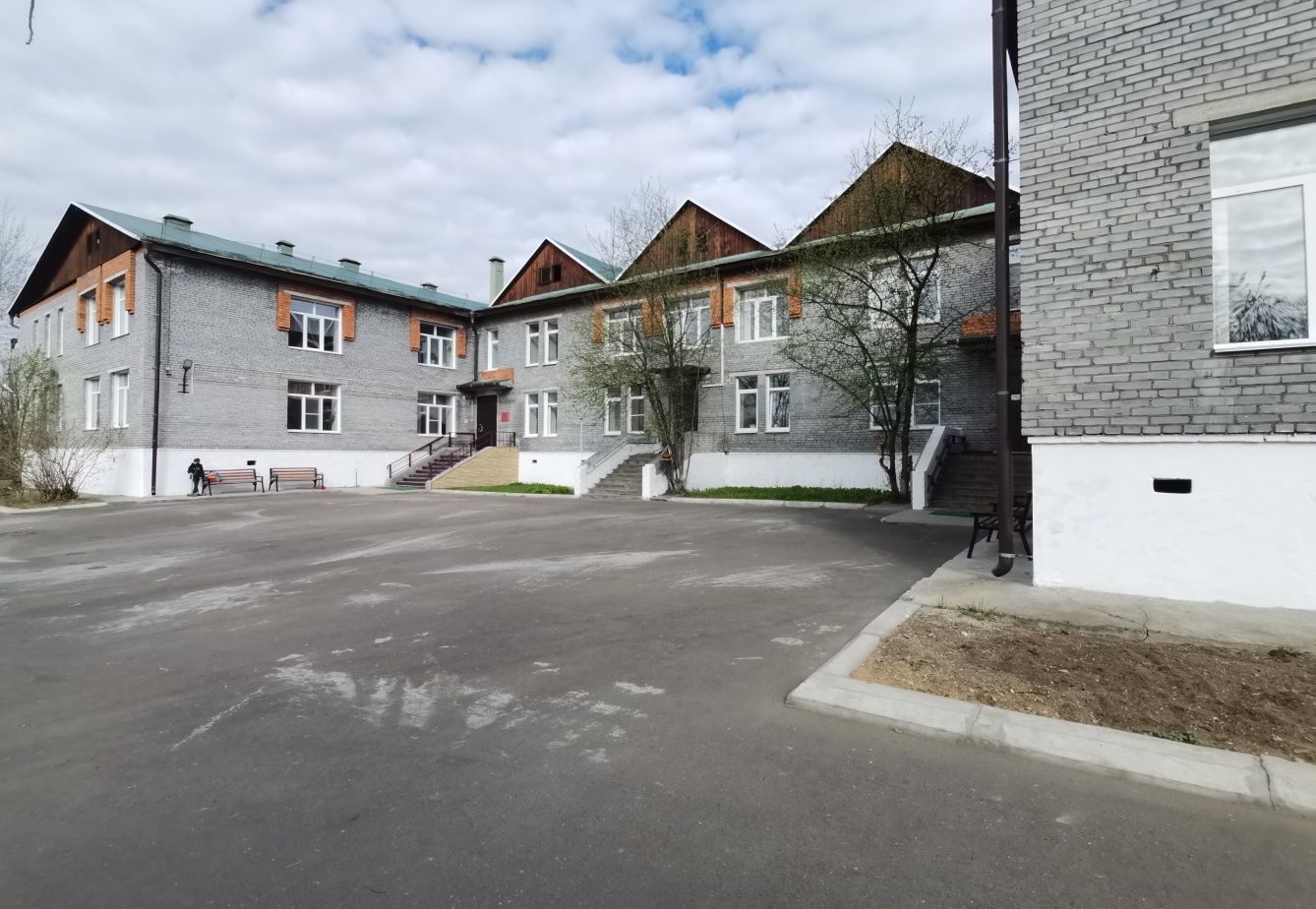 27 декабря 1990 года Детский сад № 35 «Радуга» СМП – 582 принят в эксплуатацию решением № 784 от 27 декабря 1990 года Бодайбинского городского совета народных депутатов. Исполнительным комитетом был утвержден акт государственной приемочной комиссии по приемке в эксплуатацию законченного строительства детского сада-яслей на 280 мест в г. Бодайбо по ул. Володарского общей сметной стоимостью 1716,8 тыс. руб.5 марта 1991 года Детский сад распахнул свои двери для детей. Это было красивое, современное здание, рассчитанное на 280 мест, которое принадлежало Строительно-монтажному поезду 582 треста «Ленабамстрой», основным видом деятельности которого являлось транспортное строительство, а первым его заведующим стала Ким Александра Федоровна, которая стояла у самых истоков, пройдя большой жизненный и творческий путь, посвятившая свою жизнь воспитанию подрастающего поколения. А с 1997 года и по настоящее время руководит учреждением Смола Ирина Иннокентьевна, которая была награждена нагрудным знаком «Почетный работник общего образования Российской Федерации» за заслуги и достижения в области образования, внесшая значительный вклад в развитие образовательной деятельности учреждения.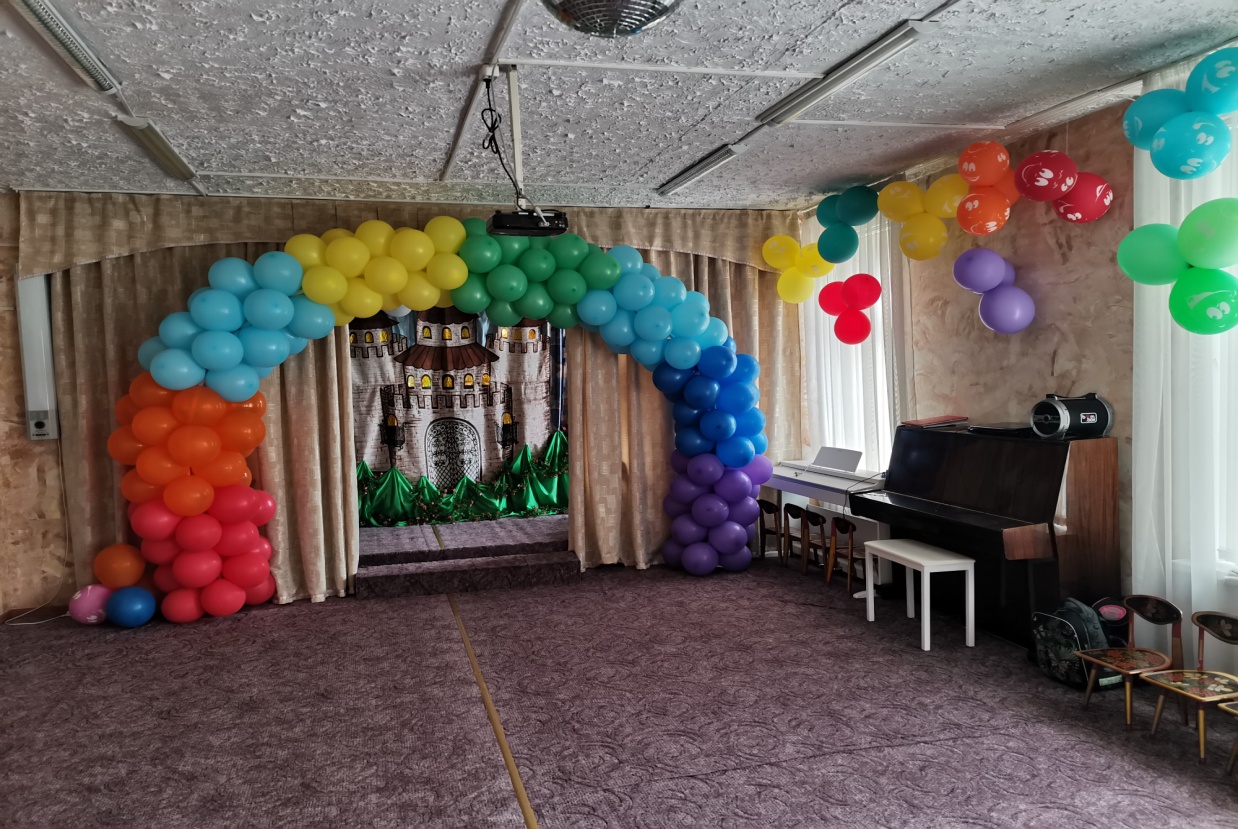 Также хотелось бы отметить и тех, кто совместно с Ким А. Ф. и Смола И. И. создавал историю учреждения и коллектива. Это инициативные сотрудники, такие как: воспитатели, помощники воспитателей, музыкальные руководители, медицинские сестры, повара, завхозы, прачки, кастелянши, сторожа и дворники, ведь все они - одна большая и дружная семья, состоящая из нескольких поколений, самоотверженно влюбленных в свое дело. В связи с регистрацией ясли-сада № 35 «Радуга», как самостоятельной единицы со статусом юридического лица /директор Ким А. Ф./ и открытием отдельного расчетного счета в Бодайбинском филиале Восточно-Сибирском коммерческом банке от 15 января 1992 г. по приказу СМП № 582 № 21 от 10.02.1992 года были переданы личные дела работников отделу кадров детского сада. Профкомом, совместно с экономической службой, заключен договор на содержание детей СМП-582 в д/саду № 35.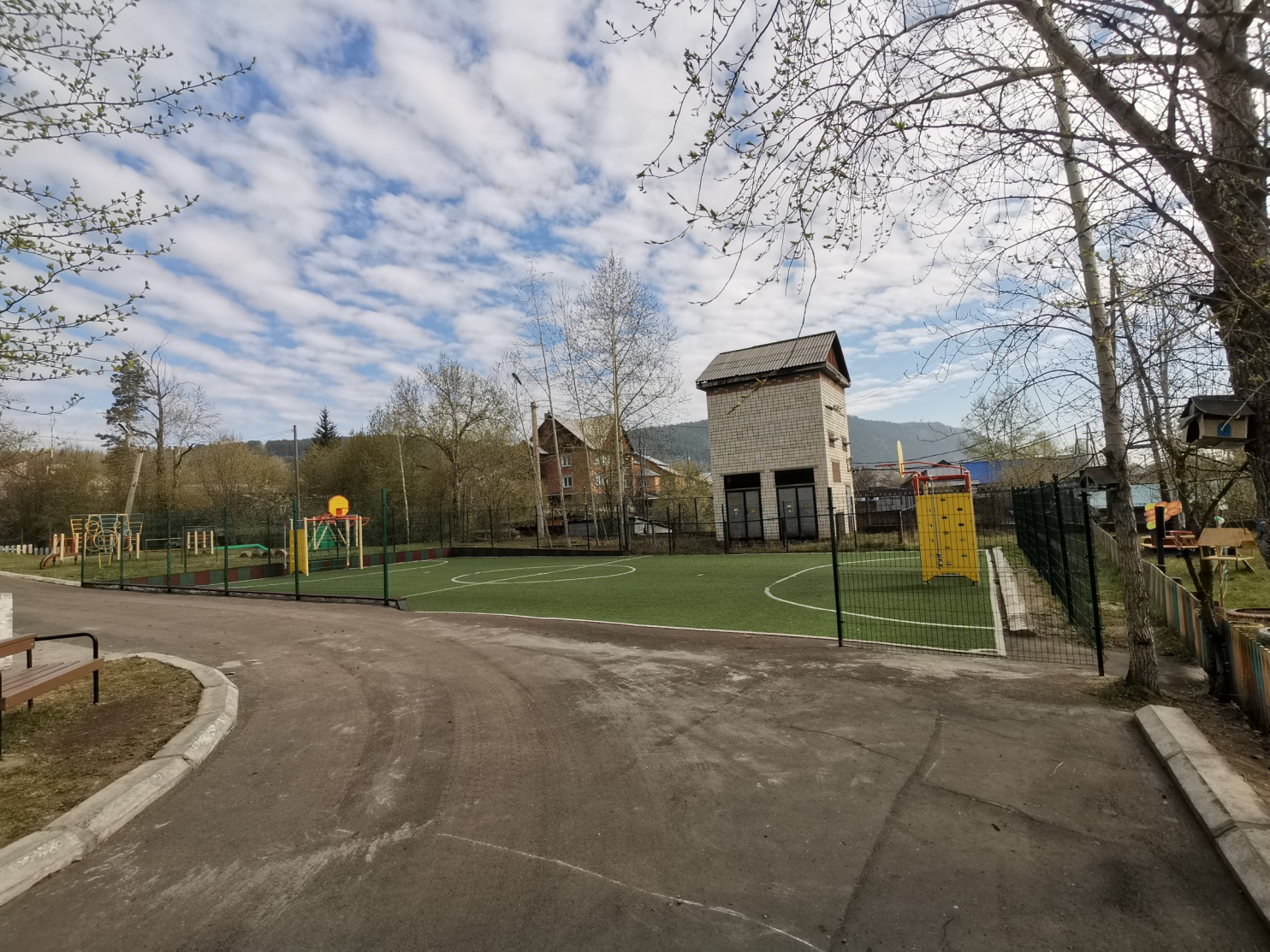 Шли годы. За это время многое поменялось: обновлялась и изменялась развивающая среда всего детского сада, сформировался и окреп коллектив, повысились опыт и квалификация педагогов.С 1 января 1992 года детский сад работает над программой перехода в русло дошкольной гимназии. С этой целью начал производиться набор новых кадров, таких как: преподаватель английского языка, учителей музыки и хореографии, инструкторов по физкультуре и изобразительной деятельности, а также молодых людей, желающих творчески поработать в роли руководителей фольклорных детских ансамблей, кукольного театра, детского театра народной сказки. И вот уже в 1993 году было принято решение объединить в данном учреждении начальную школу и детский сад.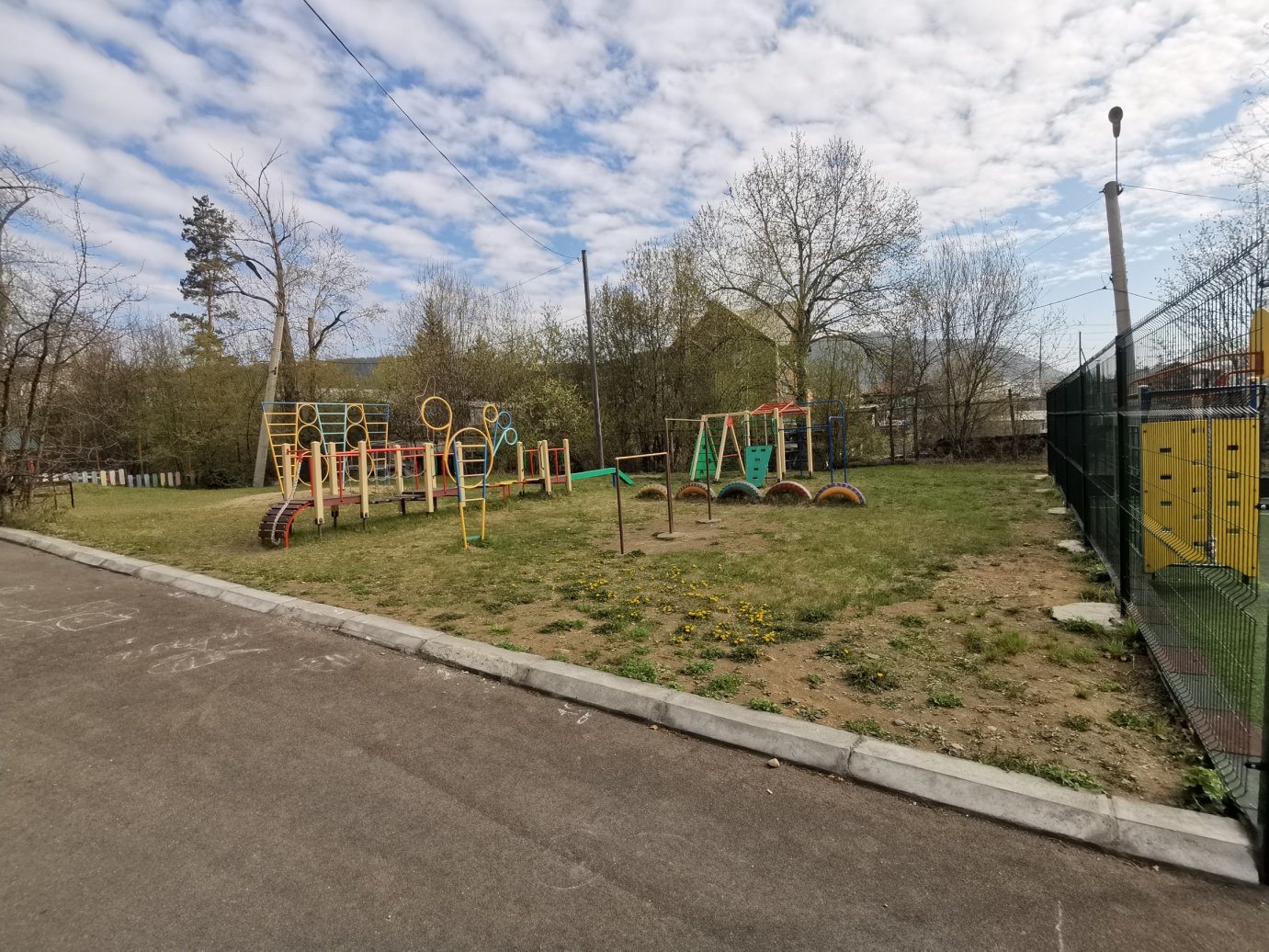 За время существования детского сада «Радуга» учреждение ни раз переименовывалось, а с 11 августа 1994 года передано в Муниципальную собственность Бодайбинского района, согласно Постановлению мэра № 715 от 11 августа 1994 года, в котором сказано о том, что: «В связи со сложным финансовым состоянием в АО «Трасса», учитывая предложение коллектива о передаче данного учреждения в муниципальную собственность, детский сад включить в реестр муниципальной собственности, и затраты на содержание сада производить за счет средств, перечисляемых предприятиями города и ГорОО на содержание детей.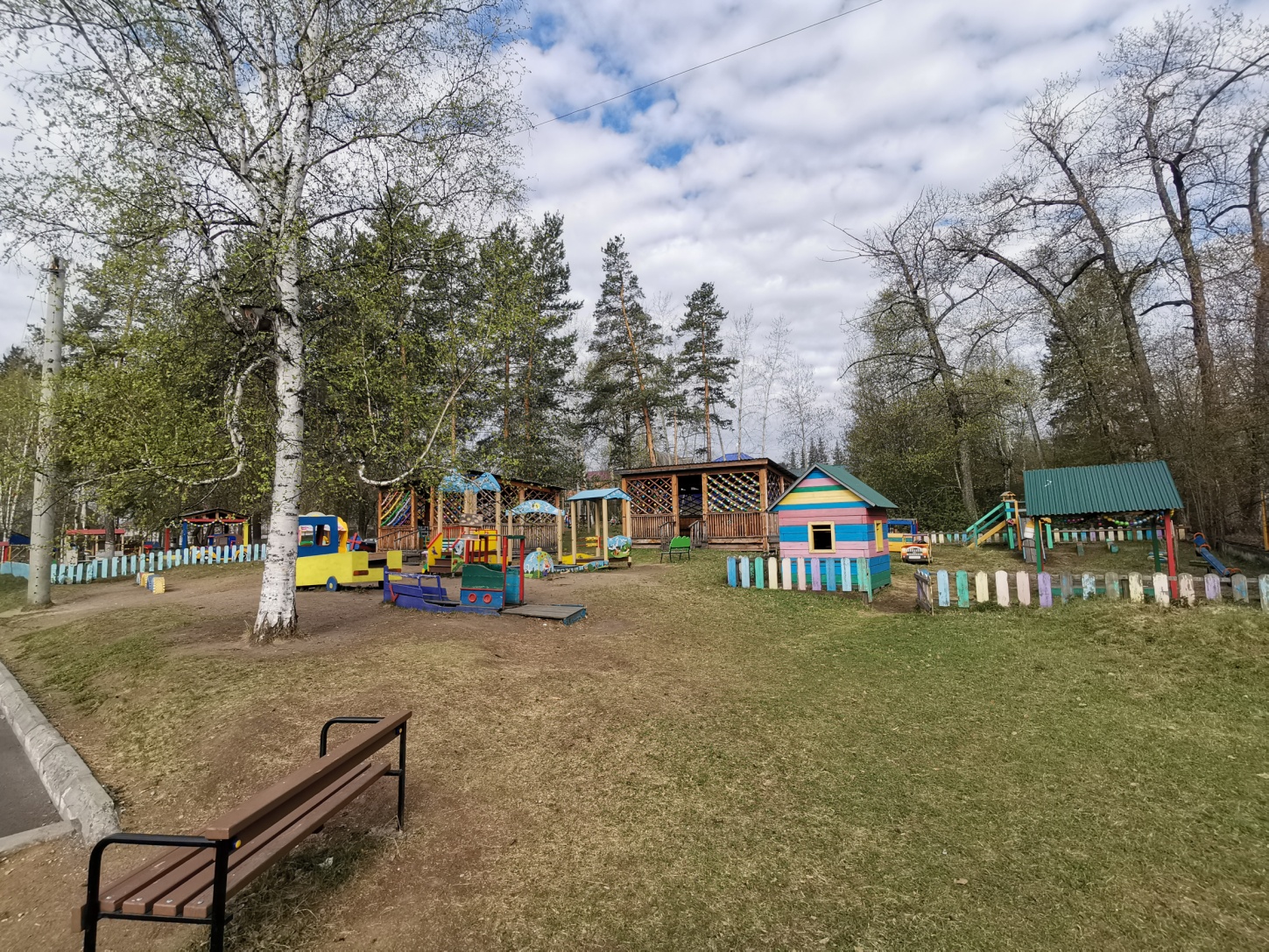 В настоящее время учреждение по своей организационно-правовой форме является муниципальным казенным учреждением, по типу «Учреждения» – начальная общеобразовательная школа и полное наименование учреждения звучит, как Муниципальное казенное общеобразовательное учреждение «Начальная общеобразовательная школа г. Бодайбо» (МКОУ «НОШ г. Бодайбо»).В 2020 году коллектив МКОУ НОШ отмечал тридцатилетие детского сада. Юбилей — это время подведения итогов, размышлений о достижениях, успехах и планах на будущее.Сегодня детский сад № 35 – это стабильное, успешное и развивающееся в соответствии с современными тенденциями учреждение. Коллектив идет в ногу со временем, учится и профессионально растет. Всем пришлось не мало поработать, преодолеть множество трудностей, чтобы достичь успеха и завоевать авторитет учреждения. Ведь за все эти годы детский сад прошел длинный путь становления, творческого поиска, накопления педагогического опыта. Пройден жизненный путь, наполненный ежедневным кропотливым трудом и заботами. Пережито множество моментов радости и гордости за своих педагогов и воспитанников. И сегодня мы, конечно, говорим огромное спасибо тем добрым, ласковым, высококвалифицированным и замечательным людям, всем сердцем любящих детей, которые работают с воспитанниками и учениками МКОУ НОШ г. Бодайбо.Сколько бы ни миновало лет, место, где были прожиты неповторимые мгновения нашего детства, остается для нас дорогим и близким!Статью подготовила:Елена Золотарева